ПРОГРАММА РАЗВИТИЯмуниципального БЮДЖЕТНОГО дошкольного образовательного учреждения «детский сад  № 50» На 2021-2023 годыСеверск-2021СОДЕРЖАНИЕ:ПАСПОРТПрограммы развития муниципального бюджетного дошкольного образовательного учреждения «Детский сад № 50»  на 2021-2023 гг.ВВЕДЕНИЕПрограмма развития Муниципального бюджетного дошкольного образовательного учреждения «Детский сад № 50» на 2021-2023гг. (далее Программа) в соответствии                 со статьей 28 Федерального закона «Об образовании в Российской Федерации» относит          к компетенции образовательной организации разработку и утверждение программы развития образовательной организации. Программа развития является обязательным локальным актом, наличие которого в образовательной организации закреплено законодательно.Программа развития – локальный акт образовательной организации, определяющий стратегические направления развития образовательной организации на среднесрочную перспективу. Программа как управленческий документ развития МБДОУ  «Детский сад  № 50» определяет ценностно-смысловые, целевые, содержательные и результативные приоритеты развития, задает основные направления эффективной реализации государственного задания. Программа как проект перспективного развития МБДОУ «Детский сад № 50»  призвана:- обеспечить качественную реализацию муниципального задания и всестороннее удовлетворение образовательных запросов субъектов образовательного процесса;- консолидировать усилия всех заинтересованных субъектов образовательного процесса                и социального окружения ДОУ для достижения цели Программы.В основу реализации Программы положен современный программно-проектный метод, сочетающий управленческую целенаправленность деятельности администрации           и творческие инициативы со стороны рядовых сотрудников. Выполнение муниципального задания происходит в рамках направлений, представляющих комплекс взаимосвязанных задач и мероприятий, нацеленных на обеспечение доступности качественного образования в соответствии с показателями эффективности работы образовательного учреждения. Инициативы со стороны педагогического коллектива по реализации Программы оформляются как педагогические проекты.Результатом работы МБДОУ «Детский сад № 50» по направлениям является создание модели взаимодействия педагогов ДОУ по обеспечению комплексного образовательного процесса,    реализующего право каждого ребенка на   равные стартовые возможности для полноценного физического и психического развития детей, как основы их  социализация    и успешного обучения в школе. Проекты, представленные для реализации плана Программы развития, рассчитаны на весь период с 2021 по 2023 годы ее реализации.Информационно-аналитическая справка о деятельности                                  МБДОУ «Детский сад №  50» за 2017-2020 гг.2.1.  Основные характеристики образовательного учрежденияМуниципальное бюджетное дошкольное образовательное учреждение «Детский сад № 50» состоит из двух корпусов.Главный корпус детского сада, расположенный по адресу улица Северная, 12,  построен в 1969 году, как  ясли-сад № 50 «Космонавт».  С 1 ноября 1999 года работал как  Детский сад № 50 «Космонавт». С ноября 2011 года  переименован  в Муниципальное бюджетное дошкольное образовательное учреждение «Детский сад общеразвивающего вида с приоритетным осуществлением деятельности по художественно-эстетическому направлению развития детей № 50».В декабре 2014 года открылся второй корпус детского сада по улице Северная, 32. С апреля 2015 года ДОО переименовано в Муниципальное бюджетное дошкольное образовательное учреждение «Детский сад № 50». 	Учредителем МБДОУ «Детский сад № 50» является: Управление образования Администрации ЗАТО Северск, адрес: ул. Ленина 38, (3 этаж) г. Северск, Томская область, 636000.Тел. (382-3) 78-17-45, факс (382-3) 78-17-55.
	Электронный адрес: gorono@seversk.tomsknet.ru, http://edu.tomsk-7.ru/Официальный сайт: https://образование.зато-северск.рфОнлайн-приёмная: https://образование.зато-северск.рф/Onlayn-priemnaya
	Проектная мощность МБДОУ составляет 365 детей: 220 детей – проектная мощность корпуса № 1 и 145 детей – проектная мощность корпуса № 2. Количество возрастных групп ежегодно варьируется в зависимости от комплектования с учетом социального заказа и рекомендациями учредителя. В настоящее время в дошкольном учреждении функционирует 17 групп общеразвивающей  направленности: - 1 корпус – 11 возрастных групп: 4 группы раннего возраста, 7 групп дошкольного возраста;- 2 корпус – 6 возрастных групп: 2 группы раннего возраста, 4 группы дошкольного возраста.   По наполняемости группы соответствуют требованиям СанПиН. Все группы однородны по возрастному составу детей.  Ежегодный контингент воспитанников формируется на основе социального заказа родителей. Контингент воспитанников распределен по возрастным группам в соответствии закономерностями психического развития ребенка (или с общими характеристиками возрастного развития детей или с возрастными характеристиками детей). Режим работы МБДОУ «Детский сад № 50»: 5-дневная рабочая неделя – с понедельника по пятницу; выходные – суббота, воскресенье, праздничные дни. График работы МБДОУ «Детский сад № 50»: 12-часовое пребывание детей – с 07.00 до 19.00.Телефоны:8(3823) 52-92-75  заведующий8(3823) 52-95-78  корпус №18(3823) 56-80-85  корпус №2Факс:   8 (3823) 52-92-75 Электронный адрес: mbdou-ds50@seversk.gov70.ruОфициальный сайт: http://cad50.vseversk.ru3 апреля 2015 года Комитетом по надзору, контролю и лицензированию в сфере образования Томской области МБДОУ «Детский сад № 50» была выдана Лицензия на правоведения образовательной деятельности, регистрационный № 1521. Срок действия лицензии – бессрочно. В конце 2015 года Комитетом по надзору, контролю и лицензированию в сфере образования Томской области проведена процедура  лицензирования второго корпуса детского сада по адресу  ул. Северная, 32. Этому предшествовало получение положительного санитарно-эпидемиологического заключения Межрегионального управления № 81 Федерального медико-биологического агентства от 22.07.2015г., положительное заключение о соответствии объекта защиты требованиям пожарной безопасности от ноября 2015 года.В 2015 года во втором корпусе проведена специальная оценка условий труда, что является обязательным условием функционирования учреждения.Выполнение муниципального задания на оказание услугМБДОУ «Детский сад № 50» обучение воспитанников осуществляет в очной форме, на основании п.2. ст. 17 Федерального закона от 29.12.2012 № 273-ФЗ                            «Об образовании в Российской Федерации».Общие требования к приёму воспитанников в детский сад определяются законодательством Российской Федерации. Порядок приёма воспитанников в детский сад определяется Учредителем. В ДОУ принимаются дети от 1 года до 8 лет, согласно заявлениям родителей. Контингент воспитанников формируется в соответствии с их возрастом и видом дошкольного образовательного учреждения.Основными видами деятельности Учреждения являются:-реализация Основной образовательной программы МБДОУ «Детский сад № 50»;-присмотр и уход за детьми.Деятельность Муниципального бюджетного дошкольного образовательного учреждения «Детский сад № 50» направлена на:-формирование общей культуры воспитанника;-сохранение и укрепление здоровья воспитанника;-разностороннее развитие воспитанника с учетом их возрастных и индивидуальных особенностей;-взаимодействие с семьями детей для обеспечения полноценного развития воспитанников-оказание консультативной помощи родителям по вопросам воспитания, обучения                     и развития.Воспитательно-образовательный процесс в ДОУ осуществляется на государственном языке Российской Федерации – русском языке, в соответствии с законодательством Российской Федерации.Основная образовательная программа МБДОУ «Детский сад № 50» реализуется в очной форме. В случае необходимости, обучение воспитанников старше 5 лет может осуществляться с применением при реализации Программы электронного обучения и дистанционных образовательных технологий, занятия с использованием электронных средств обучения в возрастных группах до 5 лет не проводятся.Федеральный закон N 273-ФЗ устанавливает возможность применения при реализации образовательных программ электронного обучения и дистанционных образовательных технологий  (статья 13 Федерального закона N 273-ФЗ), а при угрозе возникновения и  (или) возникновении отдельных  чрезвычайных  ситуаций, введении режима повышенной готовности или чрезвычайной ситуации на всей территории Российской Федерации либо на ее части при невозможности перенесения сроков освоения образовательной программы дошкольного образования  -  необходимость осуществления реализации образовательных программ с применением электронного обучения, дистанционных образовательных технологий (статья 108 Федерального закона N 273-ФЗ). 	Дошкольная образовательная организация вправе осуществлять реализацию образовательной программы дошкольного образования или ее части с применением электронного обучения, дистанционных образовательных технологий при наличии: - необходимых условий (кадровых, материально-технических, учебно-методических), созданных непосредственно в ДОО; - возможностей и согласия родителей (законных представителей) воспитанников. МБДОУ «Детский сад № 50» расположен в городе Северске Томской области. Административный центр – Томск. У региона есть свои особенности, которые учитываются в организации образовательного процесса МБДОУ. Корпуса дошкольного учреждения расположены в зоне сосредоточения социокультурных объектов города  (МАУ ДО «Детская школа искусств», МБОУ СОШ № 80, МБОУ СОШ № 83, МБУ «Центральная детская библиотека», МБУ «Северский музыкальный театр», МБУ «Музей г. Северска», МБУ Северский театр для детей и юношества, Храм Владимирской  иконы Божией Матери г.  Северска  Томской  области),  что  предоставляет возможность воспитанникам  знакомиться  с  культурой,  историей  родного  города,  усваивать моральные и нравственные ценности, принятые в обществе. Отношения с данными учреждениями города закреплены  договорами  о  сотрудничестве,  осуществляются в тесном контакте с родителями (законными представителями) воспитанников.  МБДОУ «Детский сад № 50» входит в состав образовательного округа № 5                     на территории ЗАТО Северск, центром которого определена общественно-активная школа МАОУ «СОШ № 80». Официальный сайт образовательного округа: https://seversk80.tomschool.ru/Дошкольное учреждение принимает активное участие в мероприятиях образовательного округа. В настоящее время работа в образовательном округе рассматривается нами как способ диалога с окружающим миром, как ресурс повышения качества образования, позитивной социализации и индивидуализации ребенка                            и адаптации дошкольника в пространстве образовательного округа.Все это позволяет активно привлекать ресурсы социального партнерства для разностороннего развития воспитанников, знакомить их с социальным окружением, организовывать тесное взаимодействие со школами и учреждениями дополнительного образования.Миссия ДОУ – создание благоприятных условий для полноценного проживания ребенком дошкольного детства, формирование основ базовой культуры личности, всестороннее развитие психических и физических качеств в соответствии с возрастными и индивидуальными особенностями, подготовка ребенка к жизни в современном обществе; оказание помощи семье в воспитании детей.Миссия МБДОУ заключается в расширении возможностей, а значит, привлекательности МБДОУ. Данная миссия дифференцируется по отношению                            к различным субъектам:– по отношению к детям и их родителям МБДОУ обязуется обеспечить развитие индивидуальных способностей ребенка для его успешности в дальнейшем обучении                 и жизни в современном обществе;– по отношению к педагогическому коллективу МБДОУ создает условия для профессиональной самореализации педагога, социальной защиты и повышения квалификации;– по отношению к системе образования заключается в расширении доступности инноваций дошкольного образования посредством проведения на базе МБДОУ обучающих семинаров, публикации методических рекомендаций;– по отношению к обществу миссия состоит в привлечении большего числа различных субъектов к развитию и реализации дошкольного образования, расширению ресурсной (кадровой, материальной, информационной, экспериментальной и др.) базы МБДОУ.Цель, стоящая перед коллективом – реализация основных задач дошкольного образования: создание благоприятных условий для полноценного проживания ребенком дошкольного детства, формирование основ базовой культуры личности, всестороннее развитие психических и физических качеств в соответствии с возрастными и индивидуальными особенностями, подготовка ребенка к жизни в современном обществе; оказание помощи семье в воспитании детей.Стратегия: создание в дошкольном учреждении благоприятных условий, способствующих развитию индивидуальности каждого воспитанника в соответствии с компетентностной моделью выпускника ДОУ, на которую ориентируется педагогический коллектив как на конечный результат образовательного процесса.Главным предметом деятельности является  реализация ООП МБДОУ «Детский сад № 50».	Бренд ДОО: развитие и реализация творческих способностей ребенка через игровую театрализованную деятельность.	Приоритетным направлением работы дошкольного учреждения с 1995 года является   развитие творческих способностей детей средствами театрально-игровой деятельности. Работа проводится в совместной деятельности педагогов и детей, а так же на занятиях театра-студии «Звездочки». 	В 2003 году педагогическим коллективом  был обобщен опыт работы по данному направлению, выпущено методическое пособие «Развитие творческих способностей детей средствами театрально-игровой деятельности», под редакцией канд. филологических наук, доцента ТГПУ О.В. Киселевой С 2005 года приоритетным направлением  развития дошкольного учреждения является «Развитие коммуникативного потенциала дошкольников как основа их позитивной социализации (в условиях театрально-игровой деятельности)».Инновационная и экспериментальная деятельность ДООМБДОУ «Детский сад № 50» имеет статус нескольких базовых инновационных площадок:1.Региональная инновационная площадка Томского областного института повышения квалификации и переподготовки работников образования (ТОИПКРО), г. Томск. Тема «Повышение компетенций участников образовательных отношений по разрешению конфликтов и развитие Службы примирения». Протокол инновационно-экспертного совета ТОИПКРО № 3 от 06.11.2020г.2. С 2011г. МБДОУ «Детский сад № 50» - «Центр экологического образования», III уровня; пилотная площадка ОГБУ «РЦРО». Цель: развитие высокого уровня экологической культуры образовательного сообщества дети – педагоги – родители МБДОУ «Детский сад №50», создание образовательной среды для позитивного сетевого взаимодействия, распространение лучших педагогических практик в области экологического образования.МБДОУ «Детский сад № 50» - стажерская площадка ОГБПОУ «СПК»В рамках сетевого взаимодействия с образовательными организациями города с 2015г. стажерская площадка для проведения учебной и производственной практики студентов Областного государственного бюджетного профессионального образовательного учреждения «Северский промышленный колледж» (ОГБПОУ «СПК»).           Основание: ежегодно заключаемые Соглашения о сотрудничестве   между руководителями ОГБПОУ «СПК» и МБДОУ «Детский сад № 50».Цель: установление партнерства и развитие сотрудничества в решении задач, направленных на обеспечение высококвалифицированными (конкурентоспособными) педагогическими кадрами (воспитатель) муниципальные образовательные организации города Северска.   Основными социальными заказчиками образовательных услуг являются родители (законные представители) воспитанников. Коллектив детского сада, понимая особую значимость родителей в жизни наших воспитанников, всегда в поиске интересных направлений и форм сотрудничества с ними. Система работы с родителями (законными представителями) воспитанников организована на основании Положения                                     о взаимодействии дошкольного учреждения с семьями воспитанников (принятого педагогическим советом  от 25.08.2015, протокол № 5), целью которого является обеспечить партнерскую деятельность дошкольного учреждения с родителями (законными представителями), направленную на совершенствование качества дошкольного образования в условиях ФГОС ДО. Основной социальной группой родителей являются специалисты разных профилей, работающие в частных и государственных учреждениях. Мы намеренно не афишируем социальный и образовательный статус семей, так как считаем, что это – информация для «внутреннего пользования», которая нужна нам для того, чтобы более дифференцировано выстраивать педагогический процесс.В соответствии с Законом РФ «Об образовании» приоритет воспитания ребенка принадлежит семье. Социальные институты призваны оказывать семье помощь родителям, поддержку семейного воспитания. Установление взаимосвязи и взаимодействия с семьей является решающим условием обновления системы дошкольного образования. Сотрудничество детского сада с семьями воспитанников направлено на формирование у родителей осознанного отношения к собственным взглядам и принципам в воспитании ребёнка, а у ребёнка уважительного отношения к своим близким.Основная задача Учреждения в данном направлении – формирование позиции сознательного и активного родительства, создание единого пространства семья – детский сад, в котором всем участникам педагогического процесса будет комфортно, интересно, безопасно, полезно и эмоционально благополучно.Одним из условий эффективности образовательного процесса является удовлетворенность заказчика качеством оказания Учреждением образовательных услуг. Оформление целевого блока деятельности учреждения на предстоящий период происходит на основании ежегодного маркетингового исследования родительского мнения и мнения социальных партнеров о результатах и перспективах деятельности Учреждения. В среднем за три учебных года в анкетировании «Удовлетворенность родителей качеством оказания образовательных и других услуг» приняли участие 256 родителей.  В первом корпусе приняли участие в анкетировании 152 семьи (69%) из 220.Во втором корпусе приняли участие 104 семьи (72%) из 143 . Родители отвечали на вопросы, связанные с качеством коррекционной работы, воспитательной деятельности, материально-техническим обеспечением, питанием. Результат анкетирования показал, что 94% родителей полностью удовлетворены деятельностью ДОУ.Удовлетворенность оказанием услугРабота по взаимодействию с родителями носит системный характер и обеспечивает результативность профилактической деятельности. По отзывам родителей и результатам анкетирования работа ДОУ с семьями воспитанников считается эффективной,                           но необходимо совершенствовать внедрение современных педагогических технологий психолого-педагогического сопровождения семей, больше оказывать предметно-консультативной помощи родителям в воспитании и обучении детей.Анализ эффективности работы МБДОУ «Детский сад № 50»	В МБДОУ «Детский сад № 50» создана система работы по обеспечению комплексной безопасности участников образовательных отношений и охраны труда сотрудников; безопасные условия пребывания, соответствующие противопожарным требованиям, требованиям охраны труда, антитеррористической безопасности, санитарно-гигиеническим нормам и правилам. Обеспечение безопасности жизни и деятельности ребенка осуществляется под руководством инженера по ТБ. Для обеспечения безопасности проводятся следующие мероприятия:Обеспечение антитеррористической безопасности ДОУ: - составлен  Паспорт  антитеррористической защищенности учреждения в соответствии с требованиями нормативных документов (для каждого корпуса составлен свой паспорт)- регулярно проводятся осмотры  помещений  и территории ДОУ на отсутствие взрывчатых веществ- осуществляется взаимодействие с руководством ОВО при УМВД по разработке и согласованию документов для охраны ДОУ- установлена автоматическая пожарная сигнализация- установлена система видеонаблюдения- ворота и калитки снабжены магнитными замками-проводятся  инструктажи сотрудников  по повышению антитеррористической безопасности ДОУ и правилам поведения в случае возникновения различных ЧС; по плану проводятся занятия по ГО и ЧС- проводится работа по организации сдачи помещений в соответствии с требованиями нормативных документов (все помещения пронумерованы, в соответствии с планом БТИ) - организовано хранение запасного и рабочего комплектов ключей от всех помещений.	В Учреждении установлена «тревожная кнопка» и телефон прямой связи с пожарной частью. Регулярно проводятся тренировки с воспитанниками и сотрудниками детского сада по эвакуации из здания в случае возникновения пожара и других чрезвычайных ситуаций. Оборудованы специальные уголки по ЧС и охране труда, информационные стенды для широкого круга родительской общественности, основных потребителей  услуг. На официальном сайте Учреждения разработаны специальные разделы «Безопасность в ДОУ», «Безопасность дорожного движения», где размещены актуальные материалы по безопасному нахождению воспитанников в детском саду, дома, по дороге в детский сад, с ними можно ознакомиться по ссылке http://cad50.vseversk.ru/list_20.htm	Разработан Паспорт дорожной безопасности. Осуществляется круглосуточный контроль за помещениями и территорией ДОУ, согласно утверждённого графика дежурства сотрудников ДОУ.	В мае 2017 года в обоих корпусах детского сад установлены кнопки вызова персонала для помощи людям с ограниченными возможностями здоровья. 	Педагоги ДОУ проводят с детьми мероприятия по формированию основ безопасного поведения и жизнедеятельности.Вывод: социальные условия микрорайона способствуют успешной социализации воспитанников ДОУ. Педагоги имеют возможность знакомить дошкольников                          с социальной действительностью, не покидая пределов микрорайона. Вся работа                     по обеспечению безопасности участников образовательного процесса четко планируется, разрабатываются планы мероприятий по пожарной безопасности, гражданской обороне           и предупреждению чрезвычайных ситуаций. Издаются приказы по охране жизни                           и здоровья детей и сотрудников, работает пожарно-техническая комиссия, комиссия                   по охране труда. Все предписания контролирующих органов своевременно исполняются.Здоровье детей, посещающих ДОУ, является предметом пристального внимания педагогического коллектива.  С целью сохранения, укрепления здоровья детей, воспитания у них потребности                    в здоровом образе жизни организованы следующие оздоровительные и профилактические мероприятия:рациональный режимсбалансированное детское питаниезакаливание – упражнения после сна; пробежки по дорожкам здоровья; дозированный бег; полоскание рта; хождение босиком (летом), обширное умываниедвигательная активность – физкультурные занятия, в том числе на воздухе, спортивные праздники, досуги, прогулки; профилактика плоскостопия, нарушения осанкиоздоровительные мероприятия – утренняя гимнастика, гимнастика после сна, прогулки, профилактические прививки, профилактика ОРВИ: С-витаминизация, чесночные ингаляцииналажено взаимодействие с родителями в вопросах поддержания и укрепления здоровья детейВ  каждом корпусе работают медсестра и врач. Медицинские блоки (медицинский                    и процедурный кабинеты) оснащены необходимым медицинским оборудованием. Для объективной оценки состояния здоровья детей и координации деятельности педагогического и медицинского персонала по оздоровлению детей ежегодно проводятся лабораторные обследования и осмотры детей узкими специалистами детской поликлиники.По результатам обследований корректируется группа здоровья, родителям                        и педагогам даются рекомендации, которые необходимо учитывать при проведении закаливающих процедур, определении физической нагрузки, либо назначается углубленное обследование.В Учреждении проводятся физкультурные занятия с включением компонента корригирующих упражнений с целью профилактики и устранения нарушений осанки, плоскостопия. Мебель в группах подбирается с учетом антропометрических данных и состояния здоровья детей. Детей, страдающих частыми простудными заболеваниями, сажают подальше от окон и дверей, детей с близорукостью – за первые столы, соответствующие их росту.Одна из годовых задач работы коллектива детского сада на 2019-2020 учебный год была сформулирована так: «Систематизировать подходы к оздоровлению детей, разработать модель физкультурно-оздоровительной работы с дошкольниками». Задача возникла из необходимости всю работу, которую проводят педагоги и медики по оздоровлению детей,  систематизировать и  оформить в программу (подпрограмму), где будет отражена модель усовершенствованного двигательного режима детей, модель двигательно-оздоровительных моментов на занятиях и подобран практический материал (перечни оборудования, картотеки подвижных игр и др.). В течение учебного года творческая группа педагогов, в соответствии с приказом заведующего МБДОУ, собирала, обрабатывала, систематизировала  материал, который лег в основу программы по сохранению и укреплению здоровья дошкольников «Здоровый дошкольник».Анализ состояния здоровья и физического развития воспитанников за отчетный период показал, что работа по сохранению здоровья и физического развития детей проводится в ДОУ на хорошем уровне, за счёт правильной организации учебно-воспитательного процесса и профилактической работы с родителями, направленной на укрепление здоровья детей.Одним из важнейших показателей комфортного здоровьесберегающего пребывания детей   в ДОУ является степень адаптации маленького ребенка к условиям детского сада.В адаптационный период  организуется гибкий режим дня для детей, индивидуальное                   и групповое консультирование родителей воспитателями и специалистами ДОУ, ведётся ежедневное наблюдение за детьми с заполнением листов адаптации.Слаженная работа коллективов групп, единство требований, соблюдение принципа постепенности и последовательности позволяет достигать высоких результатов адаптации (отсутствия тяжелой степени адаптации) на протяжении последних трех лет.Развитие детей с 1 года до 3 лет педагоги групп фиксируют в картах нервно-психического развития. Результаты адаптации вновь прибывших воспитанников анализируются на заседаниях ППк детского сада.Воспитанники, нуждающиеся в коррекционной помощи, получают ее от педагога-психолога и учителя-логопеда.Организацию питания осуществляет МБДОУ «Детский сад № 50». Блюда готовятся штатными работниками учреждения на пищеблоках (1 и 2 корпуса ДОУ), выдаются на группы в соответствии с графиками выдачи пищи (1 и 2 корпуса ДОУ): теплый период и холодный период.Прием пищи детьми осуществляется в групповых ячейках. В каждой группе в уголок для родителей воспитатель ежедневно размещает меню с указанием массы и калорийности блюд. В ДОУ с 12-ти часовым пребыванием, дети обеспечены четырехразовым горячим питанием по меню. Меню разработано с учётом рекомендуемых среднесуточных норм питания, дифференцированно по трём возрастным группам детей: для детей до 3 лет, для детей с 3-х до 7-ми лет и для детей старше 7-ми лет. Для детей с пищевой аллергией готовятся отдельные блюда в соответствии с рекомендациями врача. Замену блюд производят только для детей с аллергическими реакциями, подтвержденными справкой от врача.  Меню составлено согласно требованиям СанПиН и обеспечивает соотношение белков, жиров, углеводов, необходимый набор продуктов, калорийность. Меню меняется в соответствии с сезоном: весенне-летнее и осенне-зимнее. При приготовлении блюд используются щадящие способы термической обработки продуктов. В МБДОУ действует бракеражная комиссия, утвержденная приказом заведующего, которая контролирует технологию приготовления пищи, соблюдение норм питания и т.д.В МБДОУ имеется необходимая документация: приказы по организации питания, наличие графика получения питания, накопительная ведомость, журналы бракеража сырой и готовой продукции.Максимальную реализацию образовательного потенциала пространства групп,                  а также территории, прилегающей к ДОУ, обеспечивает развивающая предметно-пространственная среда. На территории детского сада расположены игровые площадки, на которых имеются: песочницы для игр с песком, малые формы, веранды с теневым навесом. Территория детского сада ежегодно озеленяется и благоустраивается. Родители воспитанников принимают активное участие в благоустройстве игровых площадок: ремонтируют МАФы и создают различные фигурки и малые архитектурные формы: пароход, машина, автобус и т.д.Развивающая предметно-пространственная среда групповых помещений обеспечивает возможность детям общаться со сверстниками и взрослыми, реализует Основную общеобразовательную программу, учитывает национально-культурные условия,                      в которых осуществляется образовательная деятельность и возрастные особенности детей. Образовательное пространство групп оснащено средствами обучения, развития                         и воспитания, соответствующими материалами, оборудованием и инвентарем в том числе игровым, спортивно-оздоровительным (в соответствии со спецификой Программы). Организация образовательного пространства и разнообразие материалов, оборудования             и инвентаря (в здании и на участке) обеспечивают: игровую, познавательно-исследовательскую, экспериментальную, творческую и двигательную активность всех воспитанников; эмоциональное благополучие детей во взаимодействии с предметно-пространственным окружением. В группах имеется разнообразие использования различных составляющих предметной среды, например, детской мебели, матов, мягких модулей, ширм и т.д.; наличие полифункциональных (не обладающих жестко закрепленным способом употребления) предметов, в том числе природных материалов, пригодных для использования  в разных видах детской активности (в том числе в качестве предметов-заместителей в детской игре). В групповых комнатах созданы центры активности, подобраны разнообразные дидактические пособия, аудиоматериалы, игрушки. Мебель подобрана в соответствии с ростом и возрастом детей. Приемные комнаты ДОУ оформлены информационными стендами, выставками детских работ. Развивающая предметно-пространственная среда организуется так, чтобы каждый ребенок имел свободный доступ к играм, игрушкам, материалам, пособиям, обеспечивающим все основные виды деятельности, а также возможность свободно заниматься любимым делом. Размещение оборудования по образовательным областям (центрам активности) позволяет детям объединяться малыми группами по общим интересам. Обязательным в оборудовании являются материалы, активизирующие познавательную деятельность: развивающие игры, технические устройства                                и интерактивные игрушки, модели;  предметы для опытно-поисковой работы - магниты, увеличительные стекла, пружинки, весы, лабораторное оборудование для исследований                            и экспериментирования;  большой выбор природных материалов для изучения, экспериментирования и составления коллекций:В каждой группе созданы следующие центры активности:центр игрыцентр двигательной деятельности центр моделирования и конструирования центр музыкально-театрализованной деятельностицентр книгицентр отдыхацентр природыцентр познавательной и исследовательской деятельностицентр продуктивной и творческой деятельностицентр правильной речи и моторики.	Все части группового пространства имеют условные границы в зависимости                         от конкретных задач режимного момента. Педагогический коллектив работает по ООП МБДОУ «Детский сад № 50»,  основная часть, которой разработана в соответствии с ФГОС ДО, с учетом Примерной основной образовательной программы дошкольного образования, Комплексной образовательной программы дошкольного образования «Детство» под редакцией Т.И. Бабаевой, А.Г. Гогоберидзе, О.В. Солнцевой и др. Режим дня в МБДОУ «Детский сад № 50» составлен в соответствии с требованиями СанПиН. В режиме учтены особенности режима дня в теплый и холодный периоды, возрастные особенности детей, соблюдено соотношение организованной                   и самостоятельной деятельности дошкольников. Воспитательно-образовательная работа в ДОУ регламентируется учебным планом, являющимся локальным нормативным актом, который устанавливает перечень образовательных областей непосредственно образовательной деятельности и объем учебного времени (нагрузки), составленный с учетом требований СанПиН 2.4.3648-20. В ДОУ используются различные формы организации воспитательно-образовательного процесса: образовательная деятельность, осуществляемая в процессе организации различных видов детской деятельности (игровой, коммуникативной, трудовой, познавательно-исследовательской, продуктивной, музыкально-художественной, чтения), образовательная деятельность, осуществляемая в ходе режимных моментов и самостоятельная деятельность детей. Педагогический процесс для детей от 1 года до 8 лет включает образовательную деятельность по образовательным областям: «Социально-коммуникативное развитие», «Познавательное развитие», «Речевое развитие», «Художественно-эстетическое развитие» и  «Физическое развитие».Построение образовательного процесса основывается на адекватных возрасту формах работы с детьми. Выбор форм взаимодействия осуществляется педагогами самостоятельно и зависит от индивидуальных особенностей воспитанников, оснащенности группы, культурных   и региональных особенностей, специфики группы,   от опыта и творческого подхода педагога. Определение учебно-методического обеспечения реализации Образовательной программы детского сада, учебно-методической литературы и иных библиотечно-информационных ресурсов и средств обеспечения образовательной деятельности определены в Образовательной программе  с учетом ФГОС ДО. С целью оказания специализированной помощи детям, родителям и педагогам                     в МБДОУ «Детский сад № 50» создан и функционирует психолого-педагогический консилиум (ППк).  В состав ППк входят специалисты учреждения: заместитель заведующего по воспитательной и методической работе, учитель-логопед и педагог-психолог.Деятельность консилиума заключается в организации и проведении комплексного изучения ребенка, выявлении актуального уровня и особенностей развития познавательной деятельности, потенциальных (резервных) возможностей ребенка, выборе дифференцированных педагогических условий коррекционного воздействия, адекватных развитию ребенка образовательных программ, разработке рекомендаций для воспитателей и родителей с целью обеспечения индивидуального подхода в развитии и воспитании. Выводы: 1. Основная образовательная программа МБДОУ «Детский сад № 50» обеспечивает развитие личности, мотивации и способностей детей в различных видах деятельности             и охватывает все 5 направлений ФГОС ДО: социально-коммуникативное развитие, познавательное развитие, речевое развитие, художественно-эстетическое развитие                     и физическое развитие.2. Успешная реализация ООП подтверждается отличными результатами участия воспитанников в конкурсах различного уровня – рост на 41 %. 3. Учебно-методический комплекс дошкольного учреждения соответствует требованиям ФГОС ДО.Одной из главных задач руководителя ДОУ является обеспечение его квалифицированными кадрами. Администрация ДОУ создает оптимальные условия для профессионального роста педагогов, реализуя принципы плановости, последовательности, доступности, наглядности, принципы творческой активности в поиске новых форм и средств повышения педагогического мастерства.  Большинство педагогов детского сада имеют высшее образование, и количество педагогов с высшим образованием постоянно повышается.  В коллективе работают как малоопытные, начинающие педагоги, так и педагоги                  с большим опытом. Качество образования во многом зависят от профессиональных качеств педагогов, работающих с детьми. Педагоги имеют достаточный опыт работы, возможности и способности для внедрения инноваций. В методическом кабинете детского сада в помощь педагогам подобран разнообразный материал для организации разных видов детской деятельности, повышения квалификации              педагогов. В большом количестве имеется методическая литература, которая постоянно приобретается. С помощью анкетирования педагогов ДОУ, администрацией  осуществлялась диагностика их профессиональной компетентности, определялись запросы и проблемы, требующие решения. Педагоги ДОУ постоянно повышают свой профессиональный уровень на курсах повышения квалификации, в соответствии с графиком КПП. В настоящее время 100 % педагогов имеют курсовую подготовку по ФГОС.Анализ данных позволяет говорить о работоспособности коллектива. Все педагоги задействованы в инновационной деятельности: переход на новые образовательные стандарты в ДОУ, использование современных педагогических технологий, повышение информационной компетентности. Прогноз тенденций изменения социального заказа, социальной среды, ресурсных возможностейНеобходимость разработки данной Программы развития определяется действием как внешних, так и внутренних факторов.Стратегия модернизации образования, одобренная Правительством РФ, ставит для общего образования новые ориентиры в образовательных и воспитательных направлениях: - расширение воспитательных возможностей информационных ресурсов;- приобщение детей к культурному наследию страны;- популяризация научных знаний среди детей;- физкультурное воспитание и формирование культуры здоровья.Эта стратегия задает новые требования. В первую очередь, главным результатом образования должно стать его соответствие целям опережающего развития. Дети должны быть вовлечены в исследовательские проекты, творческие занятия, спортивные мероприятия, в ходе которых они научатся понимать и осваивать новое, быть открытыми и способными выражать собственные мысли, уметь принимать решения и помогать друг другу, формировать интересы и осознавать возможности.Для достижения указанных результатов выдвигаются следующие приоритетные взаимосвязанные задачи:расширение социального пространства детского сада через развитие взаимодействия ДОУ с социумом, как залог успешной реализации ФГОСобогащение и совершенствование предметно-пространственной  среды, способствующей формированию общей культуры, развитию физических, интеллектуальных и личностных качеств воспитанниковиспользование ресурсов дополнительного образования для расширения возможностей выбора индивидуальных образовательных траекторий и развития творческого потенциала личности дошкольникавведение интеграционной системы образовательных областей, как средство организации целостного процесса в ДОУвнедрение современных технологий в практику педагогического процессасоздание условий для роста  профессиональной культуры педагогов, повышение компетентности педагоговВыполнение федерального государственного образовательного стандарта дошкольного образования требуют от каждого педагога – становления его как профессионала, глубоко знающего свою работу и легко ориентирующегося                            в инновациях, психологических процессах, владеющего современными технологиями.Вместе с тем, в стандарте определены требования к установлению норм                            и положений, обязательных при реализации основной общеобразовательной программы дошкольного образования условиям, которые учитывают:программы дошкольного образования для детей с ограниченными возможностями здоровьяразвитие новых форм и механизмов осуществления экспертизы образовательной деятельности (мониторинг)Таким образом, современная образовательная политика федерального                                 и регионального уровней дает понимание требований к условиям жизнедеятельности               в образовательном учреждении, и определяет компоненты конечного результата как компетенции выпускника детского сада.Одной из составляющей консолидированного заказа является социальный заказ микросоциума.       Социальный заказ:Требования к компетенциям выпускника ДОУ и к «условиям в образовательном учреждение»Готовность к выборуСовременное системное и проектное мышлениеКоммуникативные компетенцииТолерантностьРазвитие индивидуальностиМобильность и готовность обучаться в течение всей жизниПравовая культураГражданская позицияОтветственное отношение к здоровьюЭмоционально-комфортное состояниеЗдоровьесбережение всех участников образовательного процессаПреемственность с программами начального общего образованияОткрытость ДОУУчастие общественности в системе оценки качества образованияНепрерывное повышение профессионального уровня сотрудниковИнновационностьСистема поддержки талантливых детейПрограмма дошкольного образования для детей с ограниченными возможностями здоровьяРезультаты маркетинговых исследований образовательных потребностей лиц, заинтересованных в образованииС целью обеспечения целостности образовательного процесса в МБДОУ  «Детский сад № 50» и семье, педагогический коллектив активно сотрудничает с семьями воспитанников, осуществляет изучение социального заказа семьи к ДОУ, проводит регулярные мониторинговые исследования мнения родителей воспитанников о качестве образовательного процесса.В период с 20.05.2020г. по 25.05.2020г. в детском саду были проведены маркетинговые исследования образовательных потребностей родителей. В исследованиях приняли участие 280 родителей  и  29 педагогов.Данные по результатам проведенного анкетирования и опроса родителей показали, что современный детский сад должен быть:современно оснащен и эстетически привлекателен - 82%с комфортными психолого-педагогическими условиями - 86%с высоким профессионализмом сотрудников - 91%с индивидуальным подходом к ребенку - 94%с качественной подготовкой к школе - 97%Результаты показали, что 55% родителей готовы участвовать в жизни ДОУ, 26% хотят быть непосредственными помощниками в жизнедеятельности группы, 5% - хотели бы выступить в роли советников, 47% - готовы участвовать в оценке образовательных услуг.В результате опроса педагогов было выявлено, что:большинство воспитателей в своей работе стараются использовать личностно-ориентированный подход к детям;ряд воспитателей имеют достаточно высокий уровень знаний и опыта, в работе по следующим темам: переход воспитательно-образовательной работы на ФГОС; использование методов проектной деятельности; построение развивающей предметно-пространственной среды в соответствии с ФГОС; проведение педагогических наблюдений.Анализ результатов анкетирования воспитателей позволил сделать вывод о том, что их основная часть:испытывает потребность, интерес и мотивацию к повышению уровня профессиональных знаний и умений (прежде всего психолого-педагогических),              к овладению современными эффективными технологиями;нацелена на активное участие в его планомерном, поэтапном развитии;считает главным условием повышения результатов образовательного процесса – создание  и развитие гуманной воспитательной системы ДОУ.В целом проведенные исследования показали недостаточный уровень педагогической компетентности родителей, а значит, одной из задач детского сада является информированность родителей в вопросах воспитания и развития детей, вовлечение  родителей воспитанников  в образовательный процесс ДОУ через современные формы (клубы, лекотеки и др.).Итак, образовательная политика государства и социальный заказ семьи выдвигают                              образовательному учреждению современные требования, которые предполагают системные изменения в содержании образования, управлении, кадровом ресурсе, внешних связях.Образовательная политика и социальный заказ дают основания для анализа жизнедеятельности детского сада, выявления его сильных и слабых сторон.Анализ потенциала развития МБДОУ «Детский сад № 50»:Внутренняя среда Развивающая предметно-пространственная среда обеспечивает максимальную реализацию образовательного потенциала пространства ДОУ.  Группы, а также территория, прилегающая к детскому саду, приспособлены для реализации основной образовательной программы МБДОУ «Детский сад № 50», оснащены материалами, оборудованием и инвентарем для развития детей дошкольного возраста в соответствии с особенностями каждого возрастного этапа, охраны и укрепления их здоровья, учета особенностей и коррекции недостатков их развития.Развивающая предметно-пространственная среда обеспечивает возможность общения и совместной деятельности детей (в том числе детей разного возраста)                    и взрослых, двигательной активности детей, а также возможности для уединения.Развивающая предметно-пространственная среда обеспечивает:реализацию основной образовательной программы ДОУ, основной адаптированной   образовательной программы дошкольного образования для детей с ОВЗучет национальных, культурных, климатических условий, в которых осуществляется образовательная деятельностьучет возрастных особенностей детейРазвивающая предметно-пространственная среда должна быть содержательно-насыщенной, трансформируемой, полифункциональной, вариативной, доступной                  и безопасной.Образовательное пространство ДОУ оснащено средствами обучения и воспитания  (в том числе техническими), соответствующими материалами, в том числе расходным игровым, спортивным, оздоровительным оборудованием, инвентарем (в соответствии со спецификой Программы). Насыщенность среды соответствует возрастным возможностям детей и содержанию Программы.Организация образовательного пространства и разнообразие материалов, оборудования и инвентаря (в здании и на участке)  обеспечивают:игровую, познавательную, исследовательскую и творческую активность всех воспитанников, экспериментирование с доступными детям материалами (в том числе с песком и водой)двигательную активность, в том числе развитие крупной и мелкой моторики, участие в подвижных играх и соревнованияхэмоциональное благополучие детей во взаимодействии с предметно-пространственным окружениемвозможность самовыражения детейДля детей раннего возраста образовательное пространство предоставляет необходимые и достаточные возможности для движения, предметной и игровой деятельности с разными материалами.Трансформируемость пространства делает возможным изменять предметно-пространственную среду в зависимости от образовательной ситуации, в том числе              от меняющихся интересов и возможностей детей.Полифункциональность материалов обеспечивает: возможность разнообразного использования различных составляющих предметной среды, например, детской мебели, матов, мягких модулей, ширм                и т.д.;имеющиеся в группах  полифункциональные предметы  (жестко не закрепленные), в том числе природные материалы, используются детьми                    в разных видах детской активности (в том числе в качестве предметов-заместителей в детской игре).Вариативность среды обеспечивается наличием в ДОУ различных пространств (для игры, конструирования, уединения и пр.), а также разнообразных материалов, игр, игрушек и оборудования, обеспечивающих свободный выбор детей. Игровой материал периодически сменяется, появляются новые предметы, которые стимулируют игровую, двигательную, познавательную и исследовательскую активность детей.Развивающая предметно-пространственная среда, где осуществляется образовательная деятельность, обеспечена доступностью всех помещений для воспитанников, в том числе детей с ограниченными возможностями здоровья и детей  с инвалидностью. Дошкольники, в том числе и дети с ограниченными возможностями здоровья, имеют свободный доступ к играм, игрушкам, материалам, пособиям, обеспечивающим все основные виды детской активности. Безопасность предметно-пространственной среды и всех ее элементов соответствует требованиям по обеспечению надежности и безопасности ее использования.Внешняя средаСильные стороны:накоплен практический опыт образовательной деятельности в ДОУ;разнообразие деловых и творческих связей с различными организациями                         и учреждениями  города;благоприятный психологический климат в ДОУ;стимулирование труда педагогов, внедряющих инновационные технологии дошкольного образования.Стратегия развитияСохранение и развитие системы повышения квалификации педагогических работников в соответствии с требованиями ФГОСПовышение конкурентоспособности и результативности деятельности ДОУ, обусловленное улучшением качества образовательного процесса и ростом профессионального мастерства педагоговПоиск педагогических идей по обновлению содержания дошкольного образования: внедрение новых технологий, приемов взаимодействия с родителямиИспользование в работе интерактивных методов общения с родителямиСтратегия экспериментаУвеличение процента педагогов, владеющих новыми интерактивными методами взаимодействия и общения с родителями воспитанников ДОУ, (сейчас этот процент низкий в связи с большим количеством молодых и малоопытных педагогов)Обеспечение психологического комфорта педагогам, создание атмосферы педагогического оптимизма, ориентации на успех, создание условий для сохранения                   и укрепления здоровьяДальнейшая оптимизация программного и материально-технического обеспечения работы ДОУ в соответствии с ФГОС ДОАктивизация внедрения развивающих технологий, в первую очередь игровыхСовершенствование содержания и форм взаимодействия детского сада и семьи                                  в образовательном процессе.Слабые стороныУвеличение количества воспитанников, относящихся к сложным категориям (дети с ОВЗ, дети с инвалидностью, дети с СДВГ), приводящее к ухудшению показателей подготовки к школеНе стабильное участие педагогов в образовательных событиях разного уровняСнижение процента позитивного отношения сотрудников (особенно младшего педагогического персонала) к работе в целомСлабая включенность родителей воспитанников в образовательный процесс ДОУСтратегия компенсации Сформирован стабильный коллектив единомышленников, способный качественно и в срок решать стоящие перед коллективом задачиРазработана система оздоровительной и профилактической работы,                               осуществляется вариативный подход к формам и содержанию психофизического воспитания и развития детейСтратегия защиты Низкий социальный статус профессии воспитателя в обществе Эмоциональное выгорание педагогов вследствие продолжительных профессиональных стрессов Низкая заинтересованность большинства родителей воспитанников в контакте                                  с воспитателями Нестабильная экономическая ситуация в стране, сопряженная с негативными тенденциями в функционировании институтов семьиПроведенный анализ настоящего состояния деятельности МБДОУ  «Детский сад              № 50» позволил выявить ряд проблем:-   несогласованность требований педагогов и родителей к обеспечению полноценного развития ребенка, недостаточная грамотность родителей в вопросах последовательного развития и  образования детей- необходимость создания условий для воспитания патриотических чувств                                   у дошкольников к малой Родине, сохранения, приумножения культурных                             и духовных ценностей народов России-    становление открытой, гибкой и доступной системы образования-    необходимость укрепления и обновления материально-технической базы ДОУ-   потребность родителей подготовить детей к школе и отсутствие желания участвовать самим в этой подготовке   -  необходимость  интенсификации педагогического труда, повышение его качества, совершенствование педагогического мастерства и рост творческой активности педагогов                         к применению современных образовательных технологий- потребность в повышении эффективности управления детским садом, через включенность родителей воспитанников в этот процесс, как условие повышения качества образования дошкольниковДелая вывод, можно отметить, что сложились условия и потенциальные возможности коллектива для дальнейшего развития и повышения эффективности деятельности учреждения.Концепция Программы развития МБДОУЦель Программы: Разработка модели взаимодействия педагогов ДОУ по обеспечению комплексного образовательного процесса, реализующего право каждого ребенка                   на равные стартовые возможности для полноценного физического и психического развития детей, как основы их  социализация и успешного обучения в школе.Задачи:Расширять  социальное пространство детского сада через развитие взаимодействия ДОУ с социумом, как залог успешной реализации ФГОСОбогащать и совершенствовать предметно-пространственную среду, способствующую формированию общей культуры, развитию физических, интеллектуальных и личностных качеств воспитанников.Использовать ресурсы дополнительного образования для расширения возможностей выбора индивидуальных образовательных траекторий и развития творческого потенциала личности дошкольника.Внедрять современные технологии в практику педагогического процесса.Создавать условия для профессиональной роста педагогов, повышения компетентности педагогов в области применения ИКТ-технологий. Программа осуществляет три основные функции:- очерчивает стратегию развития детского сада- выделяет приоритетные направления работы- ориентирует всю деятельность на конечный результатПринципы образовательной деятельности ДОУ в рамках Программы развития    на 2021-2023 гг.:Принцип системности – целостный подход, взаимодействие  и взаимосоответствие всех направлений и звеньев на достижение оптимального результата – развития личности ребенка.Принцип развивающего образования опирается на «зону ближайшего развития»            и предполагает использование новейших технологий и методик.Принцип индивидуализации и дифференциации предполагает учет субъективного опыта, индивидуальных предпочтений, склонностей, интересов                                     и способностей детей и взрослых.Принцип гумманизации – утверждение непреходящей ценности человека, его становление и развитие.Принцип    увлекательности  – является одним из важнейших. Весь образовательный материал интересен детям, доступен и подается в игровой форме.Принцип вариативности предполагает разнообразие содержания, форм                            и методов с учетом целей развития и педагогической поддержки каждого ребенка.Принцип активности – предполагает освоение ребенком программы через собственную деятельность под руководством взрослого.3.1. Приоритетные направления развитияКонцептуальной идеей  Программы развития является установка, что каждый ребенок имеет равные стартовые возможности для полноценного физического и психического развития,  для социализации и успешного обучения в школе. Успешность выпускника дошкольного учреждения предполагает личностную готовность его к школе и выражается во «внутренней позиции школьника» (то есть готовности ребенка принять новую социальную позицию и роль ученика), включающей сформированность мотивации на успешность в учебе и дальнейшей жизни, начальных ключевых компетентностей и универсальных учебных действий.При разработке стратегии развития МБДОУ  «Детский сад № 50» была определена перспектива деятельности коллектива:      - приоритет ребенкаЦенность качества образовательного процесса для ДОУ напрямую связана                      с ценностью ребенка. Стремление построить образовательный процесс в соответствии             с индивидуальными потребностями и возможностями ребенка означает, с одной стороны, бережное отношение к ребенку (его здоровью, интересам, возможностям), с другой стороны, создание оптимальных условий для его развития в образовательном процессе. Такими условиями в ДОУ выступают вариативность образовательных программ, использование современных образовательных технологий, обеспечивающих личностное развитие в образовательном процессе, позитивная социально-психологическая атмосфера воспитательной работы;       - качество дошкольного образованияЭта ценность определяется предоставлением возможности выбора для ребенка индивидуального образовательного маршрута на основе разнообразия содержания, форм     и методов работы с детьми; обеспечением социальной защиты ребенка; гарантией достижения каждым ребенком необходимого уровня подготовки для успешного обучения в начальной школе.        - преемственность дошкольного и начального школьного образованияПредполагает дальнейшее развитие контактов ДОУ со школой с целью обеспечения преемственности образования, развития детей и интеграции дошкольного образования              в образовательное пространство города.       - компетентность (профессионально-педагогическая) Это системное понятие, которое определяет объем компетенций, круг полномочий              в сфере профессионально-педагогической деятельности. В более узком понимании под профессионально-педагогической компетентностью понимается системное явление, сущность которого состоит  в системном единстве педагогических знаний, опыта, свойств и качеств педагога, позволяющих эффективно осуществлять педагогическую деятельность.3.2.  План действийИзменение в содержании образования с использованием личностно-ориентированных технологий планируется провести поэтапно, в течение трёх лет с момента выработки концепции развития МБДОУ.Программа развития реализуется через проекты, направленные на оптимизацию всех сторон образовательного процесса, включая управление детским садом, а значит, находятся во взаимосвязи со стратегическими задачами Программы развития детского сада.Каждое направление работы программы развития представлено в виде проекта:1-ый этап – подготовительный (январь-ноябрь 2021г.)- разработка документации для успешной реализации мероприятий в соответствии                        с Программой развития;- создание условий (кадровых, материально-технических и т. д.) для успешной реализации мероприятий в соответствии с Программой развития;-  начало реализации мероприятий, направленных на создание интегрированной модели развивающего образовательного пространства.Проект «Предметная среда – шаг в будущее»Цель:  Совершенствование предметно-пространственной развивающей среды, через оснащение образовательного процесса современным оборудованием (лаборатории для экспериментов, конструкторы, позволяющие создавать движущиеся модели и др.), наглядно-методическим материалами с учетом планируемых изменений в образовательном процессе и в соответствии с ФГОС ДО.  Планируемые направления деятельности:Проведение качественного анализа материально-технической базы предметно- пространственной среды.Исследование климата в педагогическом и детском коллективах для определения уровня психологической комфортности в них.Создание  условий для организации образовательного процесса с учётом многообразия индивидуальных и возрастных детских возможностей                                    и способностей (дети с ограниченными возможностями здоровья, особыми потребностями в обучении и воспитании).Реализация модели развивающей среды и интегрированного игрового пространства, согласно ФГОС ДО.Проведение планового тематического контроля по созданию предметно- пространственной среды в каждой возрастной группе в соответствии с ФГОС ДО.Желаемый результат - Модель будущего дошкольного образовательного учреждения1. Наличие современной развивающей предметно-пространственной образовательной среды, которая будет:- гарантировать охрану и укрепление физического и психического здоровья воспитанников-   способствовать духовно-нравственному развитию и воспитанию детей- обеспечивать высокое качество дошкольного образования, его доступность, открытость и привлекательность для детей и их родителей (законных представителей), всего общества- создавать комфортную среду по отношению к воспитанникам и педагогическим работникам.2. Предметно-пространственная среда трансформируема, полифункциональна, вариативна, доступна, безопасна.3. Предметно-пространственная среда оснащена необходимыми дидактическими, развивающими и настольно-печатными играми.2-ой этап – основной/практический (ноябрь 2021г.- сентябрь 2023г.)- апробирование модели, обновление содержания организационных форм, педагогических технологий- постепенная реализация мероприятий в соответствии с Программой развития- коррекция мероприятийПроект «Детский сад – территория здоровья» Цель: сохранение и укрепление здоровья детей; достаточный уровень сформированности у дошкольников основ культуры здоровья; повышение коэффициента индекса здоровья детей (здоровый ребенок).Проект строит свою деятельность в соответствии с требованиями СанПиН и на основе учёта критериев и показателей здоровья и физического развития воспитанников. Планирование работы включает в себя последовательные шаги, начиная от адаптационного периода с переходом на здоровьесберегающие технологии и до выпуска здорового, владеющего основами валеологической грамотности ребёнка-школьника.Планируемые направления деятельности:Проведение исследований семей воспитанников для выявления уровня удовлетворенности родителей работой ДОУ по вопросам охраны и укрепления здоровья детей.Организация совместных мероприятий для воспитанников и их родителей (соревнования, конкурсы, мастер-классы и др.).Организация системы ежемесячной работы по проведению консультирования родителей всеми специалистами ДОУ, в соответствии с выявленными проблемами.Проведение наглядной агитации (оформление тематических стендов, раздача информационного материала).Приобщение родителей к общедоступной информации для ознакомления                   и совместного обсуждения через официальный сайт ДОУ.Постановка конкретных задач на следующий учебный год.Желаемый результат - Модель физкультурно-оздоровительной работы ДОУНаличие мониторинга состояния здоровья всех детей. Особое внимание уделяется вновь поступившим воспитанникам, что важно для своевременного выявления отклонений в их здоровье. Дети с выявленной патологией своевременно направляются к узким специалистам, которые назначают и проводят необходимое лечение или берут на диспансерный учет.Комплексное воздействие мероприятий, направленных на профилактику заболеваний, коррекцию в отклонении  здоровья ребенка, предупреждения рецидивов и осложнений хронической патологии.Проведение физкультурных занятий с включением компонента корригирующих упражнений с целью профилактики и устранения нарушений осанки, плоскостопия. Подбор мебели в группах с учетом антропометрических данных и состояния здоровья детей.Вакцинопрофилактика занимает приоритетное место среди мер, направленных на снижение заболеваемости инфекционными заболеваниями и проводится в рамках национального календаря профилактических прививок.Проведение закаливающих процедур в соответствии с рекомендациями врача-педиатра. Соблюдение двигательного режима в течение дня.Участие воспитанников в спортивных праздниках и соревнованиях разного уровня. С возрождением Всероссийского физкультурно-спортивного  комплекса «Готов к труду и обороне», дети ДОУ принимают активное участие фестивалях Всероссийского физкультурно-спортивного комплекса «ГТО» среди воспитанников и обучающихся образовательных организаций (I - II ступени) в ЗАТО СеверскПроект  «Счастливый ребенок – успешный ученик» Цель: Совершенствование образовательного процесса в МБДОУ  «Детский сад № 50» путем включения в него проектных и игровых технологий, интегрированных форм организации непрерывной образовательной деятельности, методов и приемов, способствующих реализации личностно-ориентированного и системно-деятельностного подходов.Проект основан на цикле мини-проектов: творческих, исследовательских, игровых, экологических, информационно-практических и др.   Так как сформированность начальных  представлений к учебной  деятельности                      и мотивов является показателем успешности ребенка и результатом качества образовательных услуг, то результаты реализации данного проекта связаны                          с развитием ребенка по следующим направлениям:ФизическоеПознавательноеРечевоеХудожественно-эстетическоеСоциально-коммуникативноеПланируемые направления деятельности:Создание условий для успешного освоения детьми образовательной программы МБДОУ «Детский сад № 50».Становление открытой, гибкой и доступной системы образования, на основе духовных ценностей народов России, патриотических ценностей и культурно-исторических традиций родного города, края.Создание индивидуальных маршрутов развития детей, предполагающее полное взаимодействие  педагогов и специалистов, а также взаимодействие с родителями                        по самореализации детей.Мониторинг сформированности у детей начальных представлений к учебной деятельности и уровня мотивации к успешности обучения в школе и дальнейшей жизни.Результаты реализации содержания проекта служат основанием преемственности дошкольного и начального общего образования и предполагают формирование у детей дошкольного возраста предпосылок к учебной деятельности на этапе завершения ими дошкольного образования.Желаемый результат - Модель выпускника дошкольного учреждения        Модель дошкольника-выпускника ДОУ предполагает такую готовность ребенка, которая определяется сформированностью новой внутренней позиции, связанной с учением, как новой социально-значимой деятельностью, школой, как новым образом жизни, открывающей новые перспективы развития.У дошкольника, ориентированного на успех должны быть сформированы:начальные представления об учебной деятельностипредпосылки к учебной деятельностимотивация к обучению и успешностиДля начальных ключевых компетентностей характерна многофункциональность, овладение ими позволяет ребенку решать различные проблемы в повседневной жизни               и деятельности. Начальные ключевые компетентности многомерны, в них представлены результаты личного опыта ребенка во всем его многообразии (отношения, знания, умения, творчество).К начальным ключевым компетентностям относятся:– здоровьесберегающая– деятельностная– информационная– социально-коммуникативнаяПредпосылки учебной деятельности обеспечивают специальную готовность ребенка               к переходу к школьному образованию. Они универсальны, переносимы и применимы              в различных ситуациях и различных учебных предметах. Универсальные учебные действия включают: познавательные и  регулятивные.Из мотивов успешности дошкольника можно выделить следующие:- учебно-познавательные- социальные- игровыеТаким образом, модель выпускника ДОУ представляет собой успешного дошкольника                  и имеет следующие аспекты успешности:ребёнок овладевает основными культурными способами деятельности, проявляет инициативу и самостоятельность в разных видах деятельности – игре, общении, познавательно-исследовательской деятельности, конструировании и др.; способен выбирать себе род занятий, участников по совместной деятельности;ребёнок обладает установкой положительного отношения к миру, к разным видам труда, другим людям и самому себе, обладает чувством собственного достоинства; активно взаимодействует со сверстниками и взрослыми, участвует в совместных играх. Способен договариваться, учитывать интересы и чувства других, сопереживать неудачам и радоваться успехам других, адекватно проявляет свои чувства, в том числе чувство веры в себя, старается разрешать конфликты;ребёнок обладает развитым воображением, которое реализуется в разных видах деятельности, и прежде всего в игре; ребёнок владеет разными формами и видами игры, различает условную и реальную ситуации, умеет подчиняться разным правилам       и социальным нормам;ребёнок достаточно хорошо владеет устной речью, может выражать свои мысли и желания, может использовать речь для выражения своих мыслей, чувств                   и желаний, построения речевого высказывания в ситуации общения, может выделять звуки в словах, у ребёнка складываются предпосылки грамотности;у ребёнка развита крупная и мелкая моторика; он подвижен, вынослив, владеет основными движениями, может контролировать свои движения                    и управлять ими;ребёнок способен к волевым усилиям, может следовать социальным нормам поведения и правилам в разных видах деятельности, во взаимоотношениях со взрослыми  и сверстниками, может соблюдать правила безопасного поведения  и личной гигиены;ребёнок проявляет любознательность, задаёт вопросы взрослым                      и сверстникам, интересуется причинно-следственными связями, пытается самостоятельно придумывать объяснения явлениям природы и поступкам людей; склонен наблюдать, экспериментировать. Обладает начальными знаниями о себе,  о природном и социальном мире, в котором он живёт; знаком с произведениями детской литературы, обладает элементарными представлениями из области живой природы, естествознания, математики, истории и т.п.; ребёнок способен к принятию собственных решений, опираясь на свои знания и умения  в различных видах деятельности.Проект «Непрерывное образование – повышение профессионализма» Цель: совершенствование профессиональной компетентности и общекультурного уровня педагогических работников в целях реализации планируемых изменений.Проект отличается от традиционных методических мероприятий тем, что предполагает использование практических методов работы по повышению профессиональной компетентности педагогов. А именно: обучение технологии создания буклета, фоторепортажа, информационного стенда, мультимедийной презентации, навыку грамотного пользования интернет-сети, обучающие тренинги по повышению личностных и профессиональных компетенций, мастер-классы для коллег и родителей воспитанников.Планируемые направления деятельности:1. Изучение и выявление уровня педагогического мастерства и степени удовлетворенности педагогической деятельностью через самоанализ педагогов.2.    Повышение профессиональной компетентности педагогов через курсы повышения квалификации, посещение методических объединений, семинаров, творческих групп, конференций в городе и области, непрерывное самообразование.3.  Активное и успешное прохождение аттестации педагогических работников.4. Участие педагогов с докладами на семинарах, педагогических чтениях, других образовательных мероприятиях.5. Участие самостоятельно,  и с воспитанниками в соревнованиях, конкурсах и фестивалях различного уровня.6. Приобщение педагогов к методической работе детского сада: выступление                                  на педагогических советах, работа творческих и рабочих групп по составлению рабочих                           и образовательных программ, консультаций, общих родительских собраниях и др. методических мероприятий.7.  Сетевое взаимодействие педагогов  с целью усиления ресурса учреждения за счет ресурсов других учреждений и продвижения продуктов инновационной деятельности на рынок образовательных услуг.8. Создание публикаций, в виде материалов методического и научного характера (предполагается обмен передовым опытом с социальными партнёрами).9. Предоставление ежегодного отчета по повышению творческого потенциала каждого педагога.Желаемый результат - Модель педагога детского сада 1. Педагог – активный участник образовательных отношений, умеющий выстраивать партнерское взаимодействие с родителями (законными представителями) детей раннего                             и дошкольного возраста для решения образовательных задач, использовать методы                 и средства для их психолого-педагогического просвещения;2. ИКТ-компетентный педагог, владеющий необходимыми и достаточными знаниями, умениями и навыками:- для планирования, реализации и оценки образовательной работы с детьми раннего                         и дошкольного возраста;- для пользования технологиями дистанционного обучения при повышении своей квалификации;- для участия в профессиональных интернет-сообществах, с целью обеспечения возможности  межрегионального и международного информационного обмена научной  и педагогической информации;- для повышения уровня образования (высшее, второе высшее).Проект «Семья – начало всех начал»Цель: Совершенствование системы взаимодействия с родителями, обеспечивающей согласование требований педагогов и родителей к воспитанию и развитию детей.Планируемые направления деятельности:1.   Проведение анкетирования родителей, направленного на трудности в воспитании                       и развитии детей, проблемы по организации работы детского сада (в начале учебного года                  и в конце).2. Проведение исследований семей воспитанников для выявления: уровня удовлетворенности родителей работой ДОУ, основных ценностей семей, их образовательного уровня, социального и материального положения.3.  Выявление трудностей и проблем для организации педагогической работы                         с родителями воспитанников.4. Организация совместных мероприятий для воспитанников и их родителей (соревнования, конкурсы, мастер-классы)5. Организация системы ежемесячной работы по проведению консультирования родителей всеми специалистами ДОУ, в соответствии с выявленными проблемами.6. Проведение наглядной агитации (оформление тематических стендов, раздача информационного материала).7. Приобщение родителей к общедоступной информации для ознакомления                           и совместного обсуждения через официальный сайт ДОУ.8.  Постановка конкретных задач на следующий учебный год.Желаемый результат - Модель родителя воспитанника детского садаРодители (законные представители) – активные, заинтересованные участники образовательных отношенийРодители (законные представители) – постоянные участники диалога по созданию единого пространства развития ребенкаРодители (законные представители) – культурные, педагогически грамотные партнёрыРодители (законные представители) – инициативные участники конструктивного взаимодействия между семьей и ДОУРодители (законные представители) – надёжная поддержка инициативы                     и самостоятельности детей в различных видах деятельностиРодители (законные представители) – ответственные и компетентные помощники       в вопросах государственно-общественного управления и контроля за образовательным процессом в ДОУ3-ий этап – итоговый/обобщающий (сентябрь-декабрь 2023 г.)- реализация мероприятий, направленных на практическое внедрение                                    и распространение полученных результатов;-     анализ достижения цели и решения задач, обозначенных в Программе развития.Проект «Траектория  успеха» Цель: изучение, обобщение и представление передового педагогического опыта педагогов, и ДОУ в целом. Планируемые направления деятельности:Изучение роста профессионального мастерства педагогов:самоанализ педагогованкетирование педагоговформирование заявок на курсы повышения квалификации, уровня образования, уровня квалификации.Включение педагогического состава в участие творческих групп, методических объединений, обучающих семинаров и других образовательных событий различного уровня, направленных на практическое внедрение современных образовательных технологий, интегрированных форм осуществления непосредственно образовательной деятельности.3. Создание системы методического сопровождения обучения и повышения педагогического мастерства.4.  Создание творческой группы внутри детского сада по разработке плана внедрения современных технологий, путем передачи практического передового опыта.5.  Совершенствование комплексно-методического планирования, путем включения интегрированных форм осуществления обучающих мероприятий посредством проектных и игровых технологий.6. Организация взаимных посещений педагогами непосредственно образовательной деятельности в возрастных группах.7. Обобщение полученных результатов и внесение необходимых изменений.Желаемые результаты успешности: 1. Стабильный педагогический коллектив, который:  - поддерживает общую идею системного обновления образовательного процесса- стремится к достижению запланированных детским садом результатов- обеспечивает выход детского сада на уровень современных требований и повышение его конкурентоспособности как дошкольного образовательного учрежденияРост количества педагогов, представляющих свой опыт на мастер-классах, открытых мероприятиях, на семинарах, конференциях, конкурсах разного уровня, публикациях  в СМИ.Рост числа педагогов, разработавших авторские программы, методические пособия.Увеличение числа воспитанников, участвующих в конкурсах, соревнованиях.Рост удовлетворенности педагогов, воспитанников и их родителей организацией образовательного процесса в детском саду.Создание творческой группы, которая реализует основные направления данной программы, способствует обмену передовым педагогическим опытом и его распространению.Включение педагогического состава в участие творческих групп, методических объединений, обучающих семинаров и других образовательных событиях разного уровня, направленных на практическое внедрение современных образовательных технологий, интегрированных форм осуществления непосредственно образовательной деятельности.Совершенствование образовательного процесса, посредством проектных                    и игровых технологий.Совершенствование взаимодействия с общественно-государственными  органами.10. Осуществление контроля качества выполнения планируемых направлений деятельности.11. Создание системы оценки качества результатов деятельности.12. Обобщение полученных результатов и внесение необходимых изменений.13.Повышение имиджа детского сада через достижения педагогов                                      и воспитанников, ориентация детей и педагогов на успех. Финансирование Программы развитияФинансирование осуществляется в пределах текущего финансирования                                  в соответствии  с планом ПФХД. Система организации контроля за выполнением Программы развития Постоянный контроль выполнения Программы осуществляет администрация МБДОУ.Творческая группа разрабатывает ежегодные планы мероприятий с указанием ответственных за реализацию отдельных проектов, представляет их на Педагогическом совете.Ежегодные отчеты на Педагогических советах дошкольного образовательного учреждения, родительских собраниях и сайте ДОУ.Результаты контроля и отчёты о проведённых мероприятиях, публичные отчеты руководителя дошкольного образовательного учреждения публикуются на сайте ДОУ.Такова модель взаимодействия педагогов ДОУ по обеспечению комплексного образовательного процесса, реализующего право каждого ребенка на равные стартовые возможности для полноценного физического и психического развития детей, как основы их  социализации и успешного обучения в школе. 	Программа развития ДОУ, в результате ее реализации, призвана обеспечить гарантированный, экономичный и своевременный переход ДОУ в новое качественное состояние.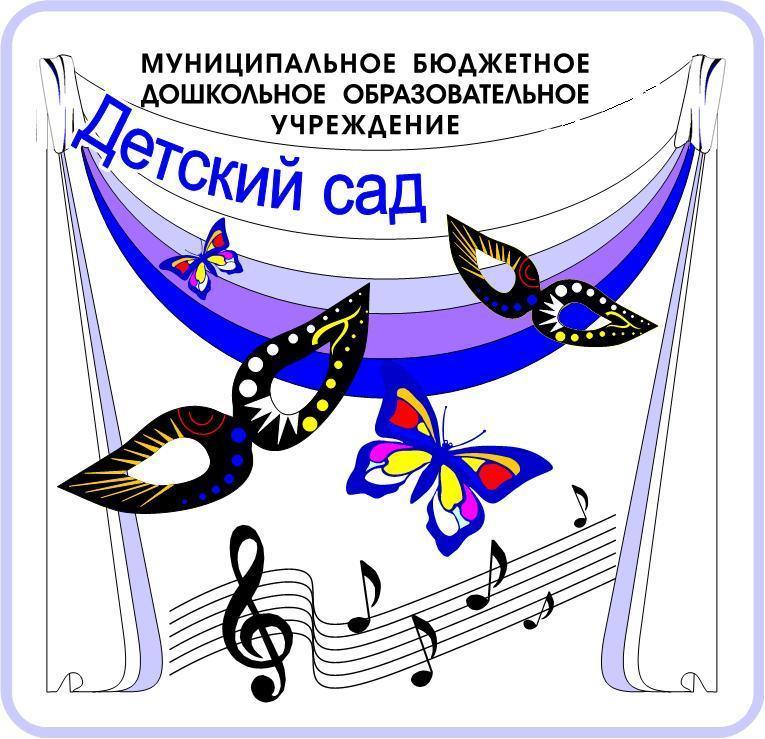 МУНИЦИПАЛЬНОЕ БЮДЖЕТНОЕ ДОШКОЛЬНОЕ ОБРАЗОВАТЕЛЬНОЕ УЧРЕЖДЕНИЕ «ДЕТСКИЙ САД № 50»ул. Северная, д. 12, Северск Томской области, 636017. Тел./факс: (83823) 52-92-75.                                                            СОГЛАСОВАНОВрио начальника Управления образованияАдминистрации ЗАТО Северск______________О. А. Кулешова«18» февраля 2021г.УТВЕРЖДАЮЗаведующийМБДОУ «Детский сад № 50»______________Н.В. Еремина«28» января 2021г.ПРИНЯТОПедагогическим советомМБДОУ «Детский сад № 50»Протокол № 3от «28» января 2021г.1. ПАСПОРТ Программы развития муниципального бюджетного дошкольного образовательного учреждения «Детский сад № 50»  на 2021-2023 гг.3 – 4 Введение5Информационно-аналитическая справка о деятельности МБДОУ «Детский сад №  50» за 2017-2020 гг.:6 Основные характеристики образовательного учреждения6-7 Выполнение муниципального задания на оказание услуг 7 – 10 Анализ эффективности работы МБДОУ «Детский сад № 50»11– 16 Прогноз тенденций изменения социального заказа, социальной среды, ресурсных    возможностей16 – 17 Результаты маркетинговых исследований образовательных потребностей лиц, заинтересованных в образовании17 – 21Концепция Программы развития МБДОУ «Детский сад № 50»223.1. Приоритетные направления развития22-233.2. План действий23 – 303.3. Финансирование Программы развития  МБДОУ «Детский сад № 50»30Система организации контроля за выполнением Программы развития30Наименование программыПрограмма развития муниципального бюджетного дошкольного образовательного учреждения «Детский сад № 50» на 2021-2023 г.г. (далее - Программа)Основания для разработки Программы- Федеральный закон от 29.12.2012 № 273-ФЗ «Об образовании в Российской Федерации»;- Указ Президента РФ от 21.07.2020 № 474 «О национальных целях развития Российской Федерации на период до 2030 года»; - Приказ Министерства образования и науки от 20.09.2013г.                  № 1082 «Об утверждении Положения о психолого-медико-педагогической комиссии»;  - Приказ Министерства образования и науки от 17.10.2013г.                  № 1155 «Об утверждении Федерального государственного образовательного стандарта дошкольного образования»;  - Приказ Министерства просвещения Российской Федерации от 31.07.2020 № 373 «Об утверждении Порядка организации и осуществления образовательной деятельности по основным общеобразовательным программам дошкольного образования» (Зарегистрированного Минюстом России  31.08.2020, регистрационный номер № 59599);- Постановление Главного государственного санитарного врача Российской Федерации от 28.09.2020 года № 28 Об утверждении санитарных правил СанПиН 2.4.3648-20 «Санитарно-эпидемиологические требования к организациям воспитания и обучения, отдыха и оздоровления детей и молодежи»;- Постановление Главного государственного санитарного врача Российской Федерации от 27.10.2020 года № 32 Об утверждении санитарных правил и норм СанПиН 2.3/2.4.3590-20 «Санитарно-эпидемиологические требования к организации общественного питания населения»;- Постановление Главного государственного санитарного врача Российской Федерации от 28.01.2021 г. № 2 Об утверждении санитарных правил и норм СанПиН 1.2.3685-21 «Гигиенические нормативы и требования к обеспечению безопасности и (или) безвредности для человека факторов среды обитания»;- Распоряжение Министерства просвещения Российской Федерации от 09.09.2019 г. № Р-93 «Об утверждении примерного Положения о психолого-педагогическом консилиуме образовательной организации».Разработчики ПрограммыРабочая группа МБДОУ «Детского сада № 50», состоящая из администрации МБДОУ, членов педагогического коллектива, созданная на основании приказа заведующего МБДОУ  №  172/1     от «21» декабря 2020г.Руководитель Программы Еремина Наталья Владимировна, заведующий МБДОУ «Детский сад № 50»Основная цель ПрограммыРазработка модели взаимодействия педагогов ДОУ по обеспечению комплексного образовательного процесса,    реализующего право каждого ребенка на   равные стартовые возможности для полноценного физического и психического развития детей, как основы их социализации и успешного обучения в школе.Основные задачи ПрограммыПродолжать формировать социальное пространство детского сада через развитие взаимодействия ДОУ с социумом, как залог успешной реализации ФГОС.Обогащать и совершенствовать предметно-пространственную   среду, способствующую формированию общей культуры, развитию физических, интеллектуальных и личностных качеств воспитанников.Совершенствовать форму введения интеграционной системы  образовательных областей, как средства организации целостного процесса в ДОУ.Продолжать внедрять современные технологии  в практику педагогического процесса.Создавать  условия  для роста  профессиональной культуры педагогов, повышение компетентности педагогов в области применения ИКТ - технологий. Сроки реализации ПрограммыПрограмма разработана на 2021-2023 гг. и предусматривает следующие этапы развития:1 этап – организационный (январь-ноябрь 2021г.)создание рабочей группы по разработке Программы развития; разработка Программы развития на 2021-2023 гг.2 этап – основной/практический (ноябрь 2021г.- сентябрь 2023г.)проведение мероприятий по реализации Программы;укрепление материально-технической базы ДОУ;разработка и апробация мониторинга программы, корректировка задач3 этап – итоговый/обобщающий (сентябрь-декабрь 2023 г.)подведение итогов реализации Программы;подготовка итоговой документации;распространение опыта работыОжидаемые результаты реализации ПрограммыСоздание модели взаимодействия педагогов ДОУ                         по обеспечению комплексного образовательного процесса.Формирование многоуровневой многофункциональной предметно-развивающей среды для осуществления процесса развития творческой личности воспитанника на каждом из этапов его развития в дошкольном учреждении.Расширение кругозора воспитанников за счёт внедрения          в практику работы современных образовательных технологий.Повышение профессиональной педагогической компетентности педагогов ДОУ в области применения современных технологий. Увеличение роста удовлетворенности родителей работой педагогов, и ДОУ в целом.Организация контроля  за реализацией  ПрограммыТекущий контроль реализации Программы развития осуществляет администрация МБДОУ. Результаты реализации Программы заслушиваются на Педагогическом совете.Финансовое обеспечение программыФинансовое обеспечение программы развития осуществляется            из следующих источников:бюджетные средства;внебюджетные средства; доходы от оказания платных услуг.полностью удовлетворены94%частично удовлетворены6%не удовлетворены0%